                                                                                                                  Załącznik nr 1                                                                                                                  do Zarządzenia nr 20/2020                                                                                                                  Burmistrza Miasta Rawa Mazowiecka                                                                                                                   z dnia 20 marca 2020 rokuFormularz Konsultacyjny w ramach punktu konsultacyjnego dotyczącego dokumentu „Strategia Rozwoju Elektromobilności dla Miasta Rawa Mazowiecka do roku 2030” 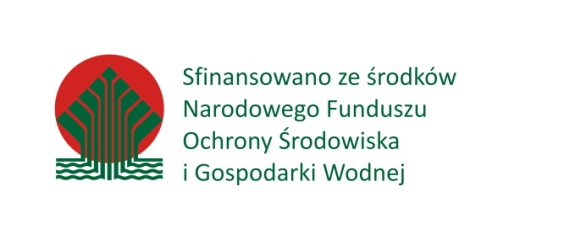 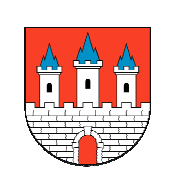 Osoba zgłaszająca (prosimy o wpisanie jednej z poniższych kategorii (bez danych osobowych) –osoba prywatna,przedsiębiorca,osoba reprezentująca organizację pozarządową,osoba reprezentująca organizację prowadzącą działalność o charakterze prospołecznym, proekologicznymstrona dokumentu, do której odnosi się uwaga (jeśli uwaga jest ogólna prosimy o wpisanie w rubryce „całość dokumentu”)Treść uwagi